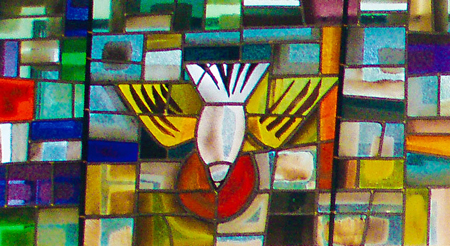 North Beltisloe Worship in May 2021North Beltisloe Worship in May 2021North Beltisloe Worship in May 20212nd – Fifth of Easter2nd – Fifth of Easter2nd – Fifth of Easter10.00Boothby PagnellHoly Communion10.00RopsleyMorning Worship 5th - Wednesday 5th - Wednesday 5th - Wednesday10.00RopsleyPrayers for the Sick9th – Sixth of Easter & Rogation Sunday 9th – Sixth of Easter & Rogation Sunday 9th – Sixth of Easter & Rogation Sunday 10.00Old SomerbyHoly Communion10.00LentonRogationtide Procession13th – Ascension Day 13th – Ascension Day 13th – Ascension Day 19.00IngoldsbyHoly Communion16th – Seventh Sunday of Easter 16th – Seventh Sunday of Easter 16th – Seventh Sunday of Easter 10.00RopsleyHoly Communion10.00IngoldsbyMorning Worship23rd – Pentecost23rd – Pentecost23rd – Pentecost11.00SappertonHoly Communion10.00Old SomerbyMorning Worship18.00RopsleyEvensong30th – Trinity Sunday30th – Trinity Sunday30th – Trinity Sunday10.00RopsleyBenefice Communion 